Studios Push to Bump Up Movie Home Release Timelines Six Hollywood studios are pushing to make movies available for home viewing just weeks after they debut in theaters. Fox and Warner Bros. have proposed releasing films through an on-demand option after 30 to 45 days at a cost of $30 per film, while Universal is pushing for a shorter timeline of around 20 days.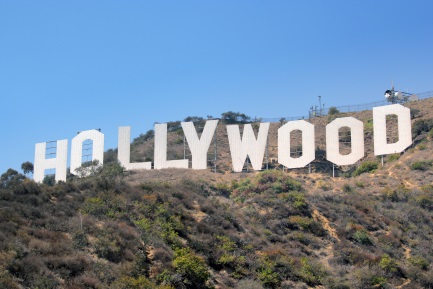 Variety 3/21/17http://variety.com/2017/film/news/studios-premium-vod-early-1202013205/Image source:https://upload.wikimedia.org/wikipedia/commons/c/ce/HollywoodSign.jpg